1. What Is The Default Return Value For A Function That Does Not Return Any Value Explicitly?	(1)2. What Is The Name Given To That Area Of Memory, Where The System Stores The Parameters And Local Variables Of A Function Call? 										(1)A. a heap 			B. storage area 		C. a stack 		D. an array3.  What Is The Output Of The Following Code Snippet? 							(1)deffunc(message, num = 1): print(message * num) func('Welcome') func('Viewers', 3)4. State the difference between:										(4)a. Formal parameters and actual parametersb. Local variables and global variables5. State the use of global keyword. Give an example to illustrate its use.                                                     (3) What Is The Default Return Value For A Function That Does Not Return Any Value Explicitly?									(1)What Is The Name Given To That Area Of Memory, Where The System Stores The Parameters And Local Variables Of A Function Call? 		(1)A. a heap 			B. storage area C. a stack 			D. an array3.  What Is The Output Of The Following Code Snippet? 				(1)deffunc(message, num = 1): print(message * num) func('Welcome') func('Viewers', 3)State the difference between:							(4)Formal parameters and actual parametersLocal variables and global variablesState the use of global keyword. Give an example to illustrate its use.     (3)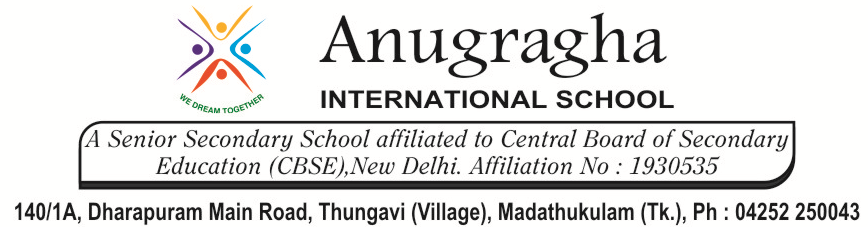 CLASS REVISION TEST-2Computer ScienceCLASS REVISION TEST-2Computer ScienceCLASS REVISION TEST-2Computer ScienceCLASS REVISION TEST-2Computer ScienceCLASS REVISION TEST-2Computer ScienceCLASS REVISION TEST-2Computer ScienceEX.NO AD.NOGRADE XII-EINSTEINDATE 26/11/19MARKS60TIME3 HrsWrite down the flow of execution (which line of code execute first and after and so on) for the code :                                                                                                                  (2)def power(b,p):                            r=b**p                            return r defCalcSquare(a):                            a=power(a,2)                            return a                    #_main_                    n=5                    result=CalSquare(n)                    print(result) 9. Write a Python program to have following features:       (3)i) A function that takes a number as argument and calculates cube for it. The function does not return a value.